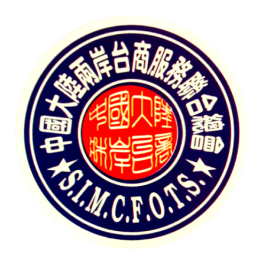                                                    年    月    日姓名中文：中文：中文：中文：姓名英文：英文：英文：英文：身份證字號出生日期出生日期學歷職務內容聯話電話手機手機電子信箱Line IDLine ID住址特殊才能/專長或興趣推薦人費用新台幣15,000元新台幣15,000元指導單位：內政部、經濟部、行政院勞工委員會文化部、台北市政府主辦單位：中國大陸兩岸台商服務聯合總會合辦單位：1、中華健康養生產業工會2、台北市寶賀國際同濟會　　　　　3、中華兩岸消費者優質產品評鑑協會協辦單位：中華身心障礙者福利教育發展協會、中華整體美容自然療法協會中華儒學青年會執行單位：烏托邦(社會)企業社指導單位：內政部、經濟部、行政院勞工委員會文化部、台北市政府主辦單位：中國大陸兩岸台商服務聯合總會合辦單位：1、中華健康養生產業工會2、台北市寶賀國際同濟會　　　　　3、中華兩岸消費者優質產品評鑑協會協辦單位：中華身心障礙者福利教育發展協會、中華整體美容自然療法協會中華儒學青年會執行單位：烏托邦(社會)企業社指導單位：內政部、經濟部、行政院勞工委員會文化部、台北市政府主辦單位：中國大陸兩岸台商服務聯合總會合辦單位：1、中華健康養生產業工會2、台北市寶賀國際同濟會　　　　　3、中華兩岸消費者優質產品評鑑協會協辦單位：中華身心障礙者福利教育發展協會、中華整體美容自然療法協會中華儒學青年會執行單位：烏托邦(社會)企業社指導單位：內政部、經濟部、行政院勞工委員會文化部、台北市政府主辦單位：中國大陸兩岸台商服務聯合總會合辦單位：1、中華健康養生產業工會2、台北市寶賀國際同濟會　　　　　3、中華兩岸消費者優質產品評鑑協會協辦單位：中華身心障礙者福利教育發展協會、中華整體美容自然療法協會中華儒學青年會執行單位：烏托邦(社會)企業社指導單位：內政部、經濟部、行政院勞工委員會文化部、台北市政府主辦單位：中國大陸兩岸台商服務聯合總會合辦單位：1、中華健康養生產業工會2、台北市寶賀國際同濟會　　　　　3、中華兩岸消費者優質產品評鑑協會協辦單位：中華身心障礙者福利教育發展協會、中華整體美容自然療法協會中華儒學青年會執行單位：烏托邦(社會)企業社中華健康養生產業工會：新北市永和區中山路一段7號10樓電話：02-8921-6157                傳真：02-8921-5392網址：http://www.healthy-clubs.com    E-mail：healthy89216157@gmail.com 匯款戶名：中華健康養生產業工會匯款銀行：聯邦銀行(803) 永和分行匯款帳號：039-10-0008365聯絡人：活動組高小姐 (手機0907612832,  Line ID: chanel8322)★完成匯款請加Line並傳匯款收據以便核對，謝謝。中華健康養生產業工會：新北市永和區中山路一段7號10樓電話：02-8921-6157                傳真：02-8921-5392網址：http://www.healthy-clubs.com    E-mail：healthy89216157@gmail.com 匯款戶名：中華健康養生產業工會匯款銀行：聯邦銀行(803) 永和分行匯款帳號：039-10-0008365聯絡人：活動組高小姐 (手機0907612832,  Line ID: chanel8322)★完成匯款請加Line並傳匯款收據以便核對，謝謝。中華健康養生產業工會：新北市永和區中山路一段7號10樓電話：02-8921-6157                傳真：02-8921-5392網址：http://www.healthy-clubs.com    E-mail：healthy89216157@gmail.com 匯款戶名：中華健康養生產業工會匯款銀行：聯邦銀行(803) 永和分行匯款帳號：039-10-0008365聯絡人：活動組高小姐 (手機0907612832,  Line ID: chanel8322)★完成匯款請加Line並傳匯款收據以便核對，謝謝。中華健康養生產業工會：新北市永和區中山路一段7號10樓電話：02-8921-6157                傳真：02-8921-5392網址：http://www.healthy-clubs.com    E-mail：healthy89216157@gmail.com 匯款戶名：中華健康養生產業工會匯款銀行：聯邦銀行(803) 永和分行匯款帳號：039-10-0008365聯絡人：活動組高小姐 (手機0907612832,  Line ID: chanel8322)★完成匯款請加Line並傳匯款收據以便核對，謝謝。中華健康養生產業工會：新北市永和區中山路一段7號10樓電話：02-8921-6157                傳真：02-8921-5392網址：http://www.healthy-clubs.com    E-mail：healthy89216157@gmail.com 匯款戶名：中華健康養生產業工會匯款銀行：聯邦銀行(803) 永和分行匯款帳號：039-10-0008365聯絡人：活動組高小姐 (手機0907612832,  Line ID: chanel8322)★完成匯款請加Line並傳匯款收據以便核對，謝謝。